GF KildeengenIndkaldelse til Generalforsamling 2019.Til medlemmerne:I henhold til vedtægternes § 13 indkaldes til foreningens ordinære generalforsamling.Søndag den 26. maj 2019 kl. 10.00Den Røde Barak, (Næstved Sejlklub, Ved Broen 31, Enø)Dagsorden i h.t. vedtægternes §15 stk. 1.:1. Valg af dirigent2. Bestyrelsens beretning om foreningens virksomhed i det forløbne år.3. Forelæggelse af det reviderede regnskab til godkendelse.4. Forslag fra bestyrelsen:	a) Budgetforslag for året 2019, herunder fastsættelse af kontingent og honorar til bestyrelsen.5. Forslag fra medlemmerne 	Jf. §15 stk. 2. senest 1. april, ingen forslag modtaget.6. Valg af medlemmer til bestyrelsen:På valg er: 	Arne Kristensen (nr. 18), modtager genvalgLasse Carthberg (nr. 16), modtager genvalg7. Valg af 1. suppleant til bestyrelsen:      	På valg er:  	Ingen8. Valg af Revisor og revisorsuppleant:	Revisor: 		Ingen	Revisor suppleant:    	Ingen9. Eventuelt.Bilag 1: Budgetforslag for 2019.Bilag 2: Resultat for 2018Bilag 3: Status for 2018 På bestyrelsen vegne,Lasse Carthberg (nr. 16)Bilag 1Budgetforslag for 2019Bilag 2Resultat for 2018Bilag 3 Status for 2018 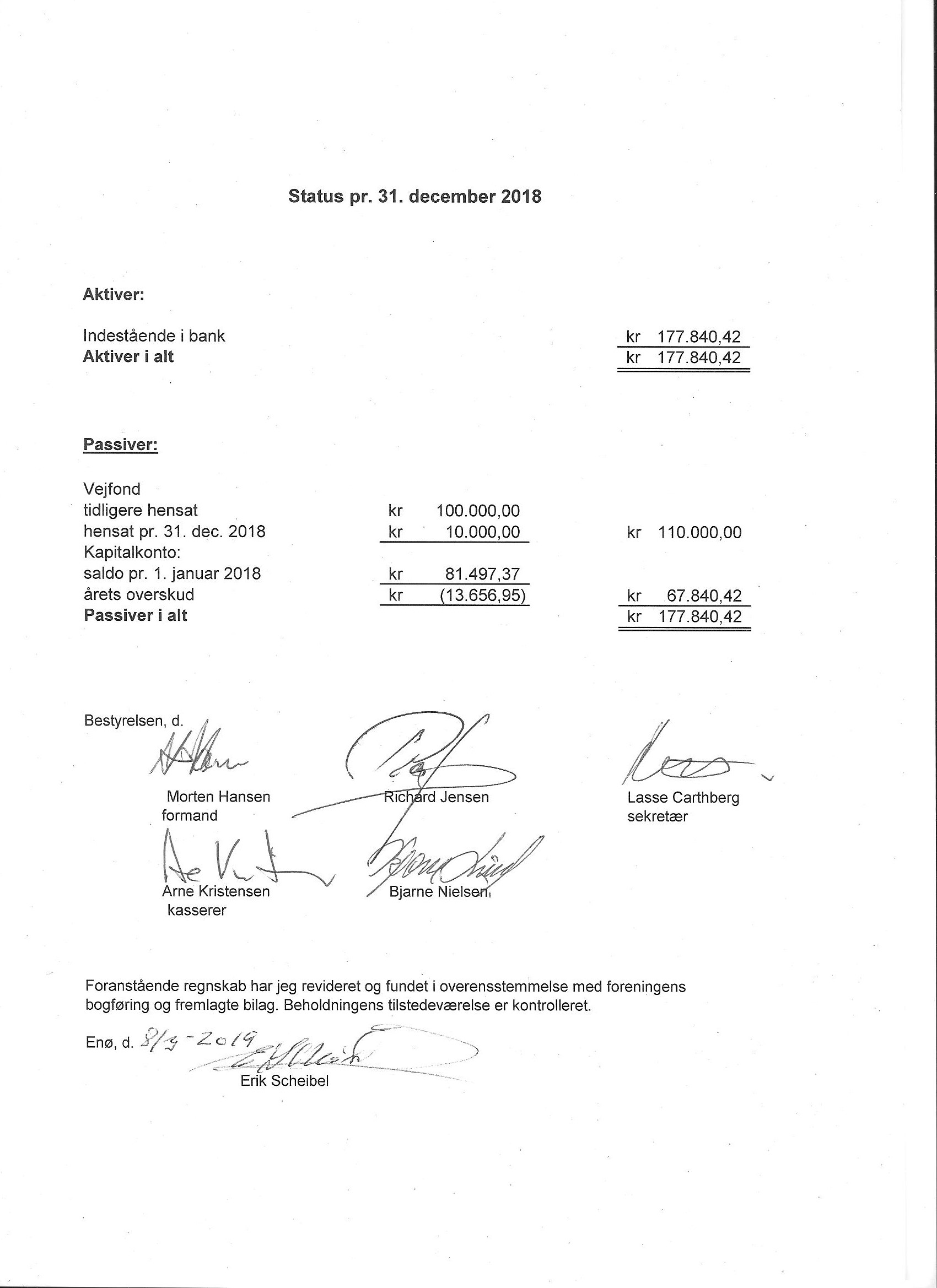 Grundejerforeningen Kildeengen, EnøGrundejerforeningen Kildeengen, EnøGrundejerforeningen Kildeengen, EnøGrundejerforeningen Kildeengen, EnøGrundejerforeningen Kildeengen, EnøGrundejerforeningen Kildeengen, EnøGrundejerforeningen Kildeengen, EnøGrundejerforeningen Kildeengen, EnøBudgetforslag for regnskabsåret 2019Budgetforslag for regnskabsåret 2019Budgetforslag for regnskabsåret 2019Budgetforslag for regnskabsåret 2019Budgetforslag for regnskabsåret 2019Budgetforslag for regnskabsåret 2019Budgetforslag for regnskabsåret 2019Budgetforslag for regnskabsåret 2019Indtægt:KontingentKontingent kr               72.800,00 Renter kr                           -   Indtægter i altIndtægter i alt kr               72.800,00 Udgifter:Fællesudvalg og PumpelaugFællesudvalg og PumpelaugFællesudvalg og Pumpelaug kr                 7.500,00 Vedligeholdelse af fællesarealerVedligeholdelse af fællesarealerVedligeholdelse af fællesarealer kr               31.500,00 Rep.af vej Rep.af vej  kr               10.000,00 Henlæggelse til vejfondHenlæggelse til vejfondHenlæggelse til vejfond kr               10.000,00 Administration:Administration:porto kr     200,00 bestyrelseshonorarbestyrelseshonorar kr  5.000,00 diverse møderdiverse møder kr     800,00 diverse gebyrerdiverse gebyrer kr  2.400,00 generalforsamlinggeneralforsamling kr  3.500,00  kr               11.900,00 Diverse udgifterDiverse udgifter kr                 1.900,00 Budgetterede udgifterBudgetterede udgifter kr               72.800,00 Budgetterede indtægterBudgetterede indtægterBudgetterede indtægter kr               72.800,00 Budgetteret overskudBudgetteret overskud kr                           -   Bestyrelsen, april 2019Bestyrelsen, april 2019Bestyrelsen, april 2019Grundejerforeningen Kildeengen - EnøGrundejerforeningen Kildeengen - EnøGrundejerforeningen Kildeengen - EnøGrundejerforeningen Kildeengen - EnøGrundejerforeningen Kildeengen - EnøGrundejerforeningen Kildeengen - EnøResultatopgørelse for perioden 1. januar til 31. december 2018Resultatopgørelse for perioden 1. januar til 31. december 2018Resultatopgørelse for perioden 1. januar til 31. december 2018Resultatopgørelse for perioden 1. januar til 31. december 2018Resultatopgørelse for perioden 1. januar til 31. december 2018Resultatopgørelse for perioden 1. januar til 31. december 2018Indtægter:Indtægter:Indbetalt kontingentIndbetalt kontingent kr        72.800,00 Renter kr                     -   EjendomsoplysningerEjendomsoplysninger kr             800,00 Indtægter i altIndtægter i alt kr        73.600,00 Udgifter:Vedligeholdelse af fællesarealer:Vedligeholdelse af fællesarealer:Vedligeholdelse af fællesarealer: kr          1.225,00 græsslåninggræsslåning kr        31.500,00 vejvedligeholdvejvedligehold kr        24.000,00 Pumpelaug, kontigentPumpelaug, kontigent kr          8.700,00 FællesudvalgetFællesudvalget kr             520,00 Administration:Administration:porto kr               99,00 hjemmesidehjemmeside kr             278,00 generalforsamlinggeneralforsamling kr          3.210,00 gebyr netsgebyr nets kr             990,90 udbetaling, ejendomsoplysningerudbetaling, ejendomsoplysningerudbetaling, ejendomsoplysninger kr                     -   gebyr Sydbankgebyr Sydbank kr          1.734,05 bestyrelsesmøder/gavebestyrelsesmøder/gave kr                     -    bestyrelseshonorar bestyrelseshonorar kr        5.000,00  kr          5.000,00  kr        77.256,95 Hensat til vejfondHensat til vejfond kr        10.000,00 Udgifter i altUdgifter i alt kr        87.256,95 Årets overskudÅrets overskud kr      (13.656,95)Balance kr        73.600,00 